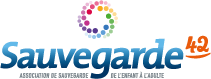 15 mai 2024Offre d’emploi CDDRéf : PAEP Admin And n°2024-05-15Pôle Action Educative et ParentaleService Educatif de Milieu Ouvert : Andrézieux Equipe départementaleDans le cadre de la création d’une nouvelle équipe et de son expérimentation surl’ensemble de l’année 2024, la Direction du SEMO recherche :1 AGENT ADMINISTRATIF PRINCIPAL (F/H)CDD à 0,80 ETP jusqu’au 31/12/2024Poste à pourvoir dès que possibleMissions :Sous l’autorité du Direction du Pôle et par délégation, du Chef de Service Educatif, l’agent administratifprincipal :Assure l’accueil physique et téléphonique des usagers et partenairesOriente et communiquer les informations en interne et externeEnregistre et gérer les courriers, mail et faxOrganise et met à jour l’affichageSaisit les notes, courriers, rapportsTraite l’archivage : ouverture, suivi et archivage des différents dossiers papier et informatiqueCrée et met à jour divers tableaux (statistiques, planning…)Gère les plannings, les fournitures et petit matériel (commande, réception,…)Suit l’activité et traite les éléments de facturationParticipe à des réunions de fonctionnementGère l’interface entre les divers professionnelsAssure l’assistance dans le domaine informatique, logiciel de gestion, tableau Excel,…www.sauvegarde42.frProfil :Diplôme exigé : CAP, BEP secrétariatExpérience sur un poste similaireMaîtrise Pack OfficeParfaite maîtrise de la langue française : orthographe et grammaireQualités requises : confidentialité, organisation, fiabilité, dynamisme, bon relationnelPermis B exigéConditions du poste :CDD à 0.80 ETP jusqu’au 31 décembre 2024Prise de poste dès que possibleJournées de travail : lundi, mardi, mercredi, jeudiLieu de travail : AndrézieuxConvention Collective nationale du 15 mars 1966Candidatures :Merci d’adresser votre candidature - CV et lettre de motivation – avant le 26 mai 2024, par mail en précisantle numéro de l’offre : PAEP Admin And n°2024-05-15Contact : drh-recrutement@sauvegarde42.fr